IdentitéFORMULAIRE D'INSCRIPTION OU DE RÉINSCRIPTIONA L'ORDRE DES ARCHITECTES DE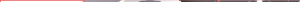 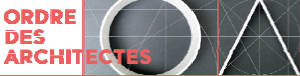 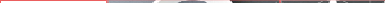 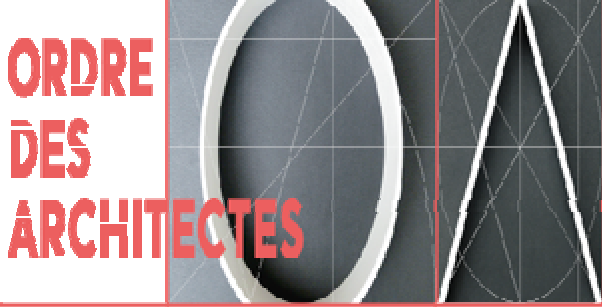 ……………………….MadameMademoiselleMonsieurNom de naissance PrénomNé(e) le	àPays de naissanceNom Autres prénomsDépartement NationalitéDiplôme / QualificationDiplôme	Sigle du diplômeDate d'obtention du diplômeDate d'obtention de l'habilitation à exercer la maîtrise d'œuvre en son nom propre Autres documents (annexe V point 5.7 de la directive 2005/36)Date d'obtentionPays Ressortissants français ou de l'Union Européenne ou de l'Espace Économique Européen	Vous êtes titulaire d'un diplôme, certificat ou autre titre d'architecte français, d'un autre Etat de l'Union Européenne, de l'Espace Economique Européen ou Suisse, reconnu par l'EtatVous avez été reconnu(e) qualifié(e) en qualité d'architecte par décision ministérielle en application de l'article 10-2° ou 10-3° ou 10-4° de la loi du 3 janvier 1977 sur l'architectureDate de la décision ministérielleVous avez été reconnu(e) qualifié(e) en qualité d'agréé(e) en architecture au titre de l'article 37 de la loi sur l'architectureDate de la décisionVous êtes détenteur de récépissé (article 37 de la loi du 3 janvier 1977 sur l'architecture) et vous demandez votre réinscription Non ressortissants d'un Etat de l'Union Européenne ou de l'Espace Économique Européen	Vous pouvez vous prévaloir, en application de l'article 11 de la loi sur l'architecture, d'une convention de réciprocité ou d'un engagement international entre votre pays et la FranceVous avez bénéficié, en application de l'article 15 du décret n° 2009-1490 du 2 décembre 2009, d'une autorisation d'exercer en France prise par décision du Ministre de la culture après avis du Ministre des affaires étrangèresDate de la décision du Ministre de la CultureModes d'exercice (article 14 de la loi sur l'architecture) habilitant l'architecte à porter le titre et à exercer la professionLibéral (y compris auto entrepreneur, EIRL)Associé d'une société d'architectureDénomination socialeMatricule nationalSalarié d'un architecte ou d'une société d'architecture (au sens de l'article 14 de la loi sur l'architecture)Identification de l'employeur	Matricule nationalSalarié d'organismes d'études exerçant exclusivement leurs activités pour le compte de l'Etat ou des collectivités locales dans le domaine de l'aménagement et de l'urbanisme(ces organismes sont les agences d’urbanisme qui sont regroupées au sein de la FNAU)Identification de l'employeurSalarié d'une SICAHR (société d'intérêt collectif agricole d'habitat rural)Salarié d'une personne physique ou morale de droit privé édifiant des constructions pour son propre et exclusif usage Identification de l'employeurFonctionnaire ou agent public exerçant des missions de maîtrise d'œuvre à titre principalIdentification de l'employeurAutres champs d'activités permettant le port du titre mais n'habilitant pas l'architecte à exercer la professionExercice dans un CAUEFonctionnaire ou agent public n'exerçant pas de missions de maîtrise d'œuvreIdentification de l'employeurExercice d’une autre activité liée à l’architecture à titre individuel ou associé (en dehors de toutes fonctions de maîtrise d'œuvre et commerciale)Nature de l'activitéExercice d’une autre activité liée à l’architecture à titre salarié (en dehors de toute fonction commerciale)Attention, ne peuvent pas figurer dans cette rubrique : Les salariés de personnes physiques ou de sociétés à capital exclusivement privé ayant pour activité le financement, la construction, la restauration, la vente ou la location d’immeubles ou l’achat ou la vente de terrains ou de matériaux et éléments de construction.Nature de l'activitéIdentification de l'employeurExercice exclusif à l'étranger ou dans une collectivité d'outre mer non soumise à la loi du 3 janvier 1977 sur l'architectureAdresse professionnelle (adresse de l'activité principale qui figurera au Tableau de l'Ordre)Agence, dénomination sociale ou identification employeurRésidenceAdresse de correspondance (adresse à laquelle l'architecte souhaite recevoir toutes les correspondances émanant de l'Ordre)adresse professionnelle	 adresse personnelleEn cas de réinscriptionAuprès de quel conseil régional étiez-vous inscrit ?Date de l'inscription	Matricule nationalMotif de votre radiation du tableau :Date de la radiationDémissionRadiation administrative (pour les architectes radié pour défaut d'assurance laréinscription est conditionnée à la souscription d'une assurance attestant la reprise du passé)Radiation disciplinaireAutres informationsDéclaration des liens d'intérêtsConformément aux dispositions de l'article 18 de la loi sur l'architecture, l'architecte doit déclarer à son conseil régional, préalablement à tout engagement professionnel, ses liens d'intérêts personnels ou professionnels avec toutes personnes physiques ou morales exerçant une activité dont l'objet est de tirer profit, directement ou indirectement, de la construction.Vous déclarez des liens d'intérêts personnels (liens de parenté avec une personne qui est au premier degré ou au deuxième degré ascendant, descendant ou collatéral de l'architecte ou de son conjoint) avec :MadameMademoiselleMonsieurPrénom, Nom Liens de parentéQui exerce au sein de l'entreprise Activité de l'entreprise Coordonnées de l'entrepriseEn qualité deAutres liens d'intérêts personnels (reproduire les mentions ci-dessus)Vous déclarez des liens d'intérêts professionnels (liens consistant en une participation à la gestion ou à la direction ou en  la détention d'au moins 1/10 du capital de toute personne morale dont l'activité est de tirer profit directement ou indirectement de la construction) avec :Dénomination sociale Activité de la société Coordonnées de la sociétéEn qualité deassociédirigeantsalariéautre :Autres liens d'intérêts professionnels (reproduire les mentions ci-dessus)(si vous déclarez d'autres liens d'intérêts, merci d'utiliser une feuille annexe en reproduisant les informations demandées ci- dessus)Obligations liées à l'inscription au tableau de l'OrdreL'inscription au tableau de l'Ordre des architectes entraîne l'obligation pour tous les architectes de :déclarer et justifier au conseil régional le ou les modes d'exercice que vous avez choisis ou les activités exercées ainsi que tous changements qui interviendraient dans votre activité professionnelledéclarer les liens d'intérêts personnels ou professionnels que vous pourriez avoir avec une personne physique ou morale exerçant une activité dont l'objet est de tirer profit directement ou indirectement de la construction, postérieurement à votre inscription au tableaudéclarer les permis de construire et permis d’aménager qu’il conçoit dans son espace personnel à l’adresse suivante : https://www.architectes.org/user déclarer les formations continues ou complémentaires qu’il effectue dans son espace personnel à l’adresse suivante : https://www.architectes.org/userpayer chaque année, avant le 31 mars, une cotisation professionnelleObligations des architectes exerçant la profession en tant que libéral, associé ou salarié de SICAHRAdresser au conseil régional une attestation d'assurance professionnelle conforme au modèle type défini par arrêté du 15 juillet 2003 :au plus tard dans les 30 jours suivant votre inscription au tableau, la première année,à compter du 1er janvier et avant le 31 mars de l'année en cours, les années suivantes.En application de l'article 16 de la loi sur l'architecture, tout architecte (personne physique ou société d'architecture) dont la responsabilité peut être engagée à raison des actes qu'il accomplit à titre professionnel (ou des actes de  ses salariés)  doit être couvert par une assurance. La justification d'une attestation d'assurance professionnelle est une condition de maintien au tableau.Obligations des architectes exerçant la profession en tant que salarié ou fonctionnaire (article 14 de la loi de 1977)Adresser au conseil régional une attestation sur l'honneur précisant que l'intéressé n'engage pas sa responsabilité à titre personnelau plus tard dans les 30 jours suivant votre inscription au tableau, la première année,à compter du 1er janvier et avant le 31 mars de l'année en cours, les années suivantes.Obligations des architectes inscrits dans les autres champs d'activités ne leur permettant pas d'établir des projets architecturaux faisant l'objet de demandes de permis de construireAdresser au conseil régional une attestation sur l'honneur par laquelle l'intéressé déclare la nature de ses activités et certifie n'exercer aucune mission d'architecture et le cas échéant de maîtrise d'œuvre pouvant engager sa responsabilité professionnelle au titre de l'article 16 de la loi sur l'architecture.Pour les architectes exerçant une autre activité liée à l'architecture à titre individuel ou associé (en dehors de toutes fonctions commerciales et de toutes missions de maîtrise d'œuvre) fournir également une attestation d'assurance personnelle correspondant aux activités exercées.En application de l'article 27 de la loi 78-17 du 6 janvier 1978 relative à l'informatique, aux fichiers et aux libertés, nous vous  informons  que le droit d'accès et de rectification s'exerce auprès du conseil régional de l'Ordre des architectes auprès duquel vous êtes inscrit.Recopier à la main et signer la formule ci-dessousDate	SignatureAnnexe 1 : Liste des pièces à fournir pour votre demande d'inscriptionLe formulaire d'inscriptionUne photo d'identité (à coller sur le formulaire d'inscription)Une copie du diplômeDiplôme français (accompagné de l'HMONP si vous êtes diplômé(e) d'Etat), ou européen ou diplôme étranger reconnu par l'Etat français (liste disponible sur www.architectes.org)Soit après avoir obtenu une reconnaissance de qualification au titre des articles 10-2° ou 10-3° ou 10-4° de la loi sur l'architecture.L'original d'un extrait de casier judiciaireVous devez fournir le bulletin numéro 3 datant de moins de trois mois (à demander en ligne sur www.cjn.justice.gouv.fr/b3/eje20 ou en écrivant à Service du Casier Judiciaire National 44079 Nantes Cedex 01 ) ou un document équivalent délivré par votre pays d'origine si vous résidez en France depuis moins d'un an.La copie d'une pièce d'identité en cours de validitéProduire un extrait d'acte de naissance ou une fiche d'état civil ou une carte d'identité ou un passeport.La copie d'une carte de séjour ou d'une carte de réfugié (uniquement pour les personnes ressortissantes d'Etats non-membres de l'UE pouvant se prévaloir de convention de réciprocité ou d'engagements internationaux)La preuve d'une adresse professionnelleProduire soit une quittance de loyer, soit une facture d'électricité ou télécom, correspondant à l'adresse professionnelle déclarée.Les frais d'instruction de dossier d'un montant de 300 €Par chèque libellé à l'ordre du conseil régional de l'ordre des architectes (les droits d'inscription restent acquis à l'Ordre quelle que soit la suite donnée à la demande).Les documents qui permettent de justifier votre mode d'exercice ou votre activitéCes justificatifs sont détaillés à l'annexe 2.NB: Tout document écrit en langue étrangère doit obligatoirement être accompagné de sa traduction en français, munie du cachet d'un traducteur officiel ou assermenté.Annexe 1 bis : Liste des pièces à fournir pour votre demande d'inscriptionLe formulaire d'inscriptionUne photo d'identité (à coller sur le formulaire d'inscription)Une copie du diplômeDiplôme français [accompagné de l'HMONP si vous êtes diplômé(e) d'Etat], ou diplôme européen ou étranger reconnu par l'Etat français (liste disponible sur www.architectes.org)Vous ne pourrez être inscrit qu'après avoir obtenu l'autorisation du ministère de la culture d'exercer la profession.L'original d'un extrait de casier judiciaireVous devez fournir le bulletin numéro 3 datant de moins de trois mois (à demander en ligne sur www.cjn.justice.gouv.fr/b3/eje20 ou en écrivant à Service du Casier Judiciaire National 44079 Nantes Cedex 01 ) ou un document équivalent délivré par votre pays d'origine si vous résidez en France depuis moins d'un an.La copie d'une pièce d'identité en cours de validité(copie du passeport, demande de naturalisation le cas échéant)Documents justifiant de la résidence régulière sur le territoireQuittance de loyer, ou facture d'électricité ou de télécom, qui devra correspondre à l'adresse du domicile. En cas d'hébergement, joindre une attestation signée par l'hébergeur à un justificatif de domicile établi à son nom.Copie de la carte de séjour le cas échéantUn curriculum vitaeUn courrier exposant les motivations du demandeurTout document attestant de l'activité professionnelle en coursLes frais d'instruction de dossier d'un montant de 300 €Par chèque libellé à l'ordre du conseil régional de l'ordre des architectes (les droits d'inscription restent acquis à l'Ordre quelle que soit la suite donnée à la demande).Les documents qui permettent de justifier votre mode d'exercice ou votre activitéCes justificatifs sont détaillés à l'annexe 2.NB: Tout document écrit en langue étrangère doit obligatoirement être accompagné de sa traduction en français, munie du cachet d'un traducteur officiel ou assermenté.Annexe 2 : Liste des documents qui permettent de justifier votre mode d'exercice ou votre activitéVous êtes Que fournir et quand ?Libéral (y compris si vous êtes auto entrepreneur ou EIRL) Une attestation d'assurance personnelle conforme à l'article 16 de la loi sur l'architecture, au plus tard dans les 30 jours suivant votre inscriptionVous êtesQue fournir et quand ?Associé(e) d'une société d'architectureSi la société est déjà inscrite : statuts de la société ou procès-verbal d'assemblée générale ou acte de cession de parts, à fournir lors du dépôt de la demande d'inscriptionSi la société n'est pas encore inscrite: le dossier de demande d'inscription au tableau de lasociétéUne attestation d'assurance de la société dans laquelle vous êtes associé, conforme à l'article 16 de la loi sur l'architecture, au plus tard dans les 30 jours suivant votre inscriptionVous êtesQue fournir et quand ?Salarié(e) d'un architecte ou d'une société d'architectureUne attestation de votre employeur précisant que vous êtes salarié en tant qu'architecte en titreUne attestation sur l'honneur précisant si vous exercez à titre exclusif ou si vous cumulez plusieurs activitésA fournir lors du dépôt de la demande d'inscriptionVous êtesQue fournir et quand ?Salarié(e) d'une SICAHRUne attestation de votre employeur précisant que vous êtes salarié en tant qu'architecte en titre, à fournir lors du dépôt de la demande d'inscriptionUne attestation d'assurance de la SICAHR conforme à l'article 16 de la loi sur l'architecture, dans les 30 jours suivant votre inscriptionVous êtesQue fournir et quand ?Salarié(e) d'un organisme d'étude exerçant exclusivement son activité pour le compte de l'Etat ou d'une collectivité locale dans le domaine de l'aménagement et de l'urbanismeUne attestation de votre employeur précisant l'activité exercéeUne attestation sur l'honneur précisant si vous exercez à titre exclusif ou si vous cumulez plusieurs activitésA fournir lors du dépôt de la demande d'inscriptionVous êtesQue fournir et quand ?Salarié(e) d'une personne physique ou morale construisant pour son propre et exclusif usage et n'ayant pas pour activité l'étude de projets, le financement, la construction, la restauration, la vente ou la location d'immeubles ou l'achat ou la vente de terrains ou de matériaux et éléments de constructionUne attestation de votre employeur précisant l'activité exercéeUne attestation sur l'honneur précisant si vous exercez à titre exclusif ou si vous cumulez plusieurs activitésA fournir lors du dépôt de la demande d'inscriptionVous êtesQue fournir et quand ?Fonctionnaire ou agent public exerçant des missions de maîtrise d'œuvreUne attestation de votre employeur précisant l'activité exercéeUne attestation sur l'honneur précisant si vous exercez à titre exclusif ou si vous cumulez plusieurs activitésLors du dépôt de la demande d'inscriptionAnnexe 2 : Liste des justificatifs d'activité selon votre mode d'exercice ou votre activité.Vous êtesQue fournir et quand ?Vous êtesQue fournir et quand ?Vous êtesQue fournir et quand ?Architecte exerçant une autre activité liée à l'architecture à titre individuel ou associé(en dehors de toutes fonctions commerciales et de toutes missions de maîtrise d'œuvre)Une attestation d'assurance personnelle de responsabilité civile correspondant aux activités exercéesUne attestation sur l'honneur certifiant que vous n'exercez aucune mission d'architecture et de maîtrise d'œuvre pouvant engager votre responsabilité professionnelle au titre de l'article 16 de la loi sur l'architectureLors du dépôt de la demande d'inscriptionArchitecte exerçant dans un CAUEUne attestation de votre employeur précisant l'activité exercéeUne attestation sur l'honneur par laquelle vous déclarez la nature de votre activité salariée et certifiez n'exercer aucune mission relevant du recours obligatoire à l'architecte que ce soit au titre de votre activité salariée ou sous votre responsabilité personnelleLors du dépôt de la demande d'inscriptionArchitecte exerçant une autre activité liée à l'architecture à titre exclusif de salarié (en dehors de toute fonction commerciale)Une attestation sur l'honneur par laquelle vous déclarez la nature de votre activité et certifiez n'exercer aucune mission relevant du recours obligatoire à l'architecte que ce soit au titre de votre activité salariée ou sous votre responsabilité personnelleLors du dépôt de la demande d'inscriptionVous êtesQue fournir et quand ?Vous êtesQue fournir et quand ?Architecte exerçant exclusivement à l'étranger ou dans une collectivité d'outre-mer non soumise à la loi sur l'architecture Une attestation sur l'honneur par laquelle vous certifiez ne pas accomplir ou faire accomplirpar vos préposés d’actes professionnels à titre onéreux ou gratuit pouvant engager votre responsabilité au sens de l’article 16 de la loi sur l’architecture, en métropole ou dans un département d’outre mer.Lors du dépôt de la demande d'inscriptionFonctionnaire ou agent public n'exerçant pas de missions de maîtrise d'œuvreUne attestation de votre employeur précisant l'activité exercéeUne attestation sur l'honneur certifiant que vous n'exercez aucune mission  de conception  et  de maîtrise d'œuvre ni pour le compte de votre employeur ni à titre personnelLors du dépôt de la demande d'inscriptionCadre réservé au conseil régionalCadre réservé au conseil régionalCadre réservé au conseil régionalCadre réservé au conseil régionalCadre réservé au conseil régionalN° CROA	Matricule RégionalN° CROA	Matricule RégionalN° CROA	Matricule RégionalN° CROA	Matricule RégionalMatricule NationalN° CROA	Matricule RégionalN° CROA	Matricule RégionalN° CROA	Matricule RégionalN° CROA	Matricule RégionalDossier complet	  déposé	 reçu leDossier complet	  déposé	 reçu leDossier complet	  déposé	 reçu leDossier complet	  déposé	 reçu leDossier complet	  déposé	 reçu leRécépissé de demande d'inscription délivré leDécision du CROA	 d'inscription leRécépissé de demande d'inscription délivré leDécision du CROA	 d'inscription leRécépissé de demande d'inscription délivré leDécision du CROA	 d'inscription leRécépissé de demande d'inscription délivré leDécision du CROA	 d'inscription lede refus d'inscription le Motifs :de refus d'inscription le Motifs :de refus d'inscription le Motifs :de refus d'inscription le Motifs :de refus d'inscription le Motifs :de refus d'inscription le Motifs :5. Adresse personnelleRésidenceRueLieu ditCode postalVillePaysTéléphoneTélécopieE-mailSiteRueLieu ditCode postalVillePaysTéléphoneTélécopieE-mailSite